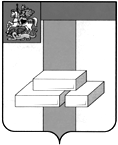 СОВЕТ ДЕПУТАТОВ                        ГОРОДСКОГО ОКРУГА ДОМОДЕДОВО                                       МОСКОВСКОЙ ОБЛАСТИ				              РЕШЕНИЕот 17.02.2017 № 1-4/769О порядке проведения конкурсапо отбору  кандидатур на должностьГлавы городского округа ДомодедовоМосковской областиВ соответствии с Федеральным законом от 06.10.2003 N 131-ФЗ "Об общих принципах организации местного самоуправления в Российской Федерации", Уставом городского округа Домодедово Московской области		СОВЕТ ДЕПУТАТОВ ГОРОДСКОГО ОКРУГА РЕШИЛ:	1. Утвердить Положение о порядке проведения конкурса по отбору кандидатур на должность Главы городского округа Домодедово Московской области (прилагается).2. Установить общее число членов конкурсной комиссии по проведению конкурса по отбору кандидатур на должность Главы городского округа Домодедово Московской области в количестве 6 человек.3. Признать утратившим силу решение Совета депутатов городского округа Домодедово от 03.11.2015 № 1-4/690 «О порядке проведения конкурса на замещение должности Руководителя администрации городского округа Домодедово Московской области».4. Опубликовать настоящее решение в установленном порядке.        5. Положения настоящего решения применяются после прекращения полномочий Главы городского округа Домодедово, избранного до дня вступления в силу Закона Московской области от 11.06.2016 № 60/2016-ОЗ «О сроке полномочий представительных органов муниципальных образований Московской области и порядке формирования представительных органов муниципальных районов Московской области, сроке полномочий и порядке избрания глав муниципальных образований Московской области».Глава городского округа                                                   Л.П. Ковалевский		